Тема  :Переставний закон додавання.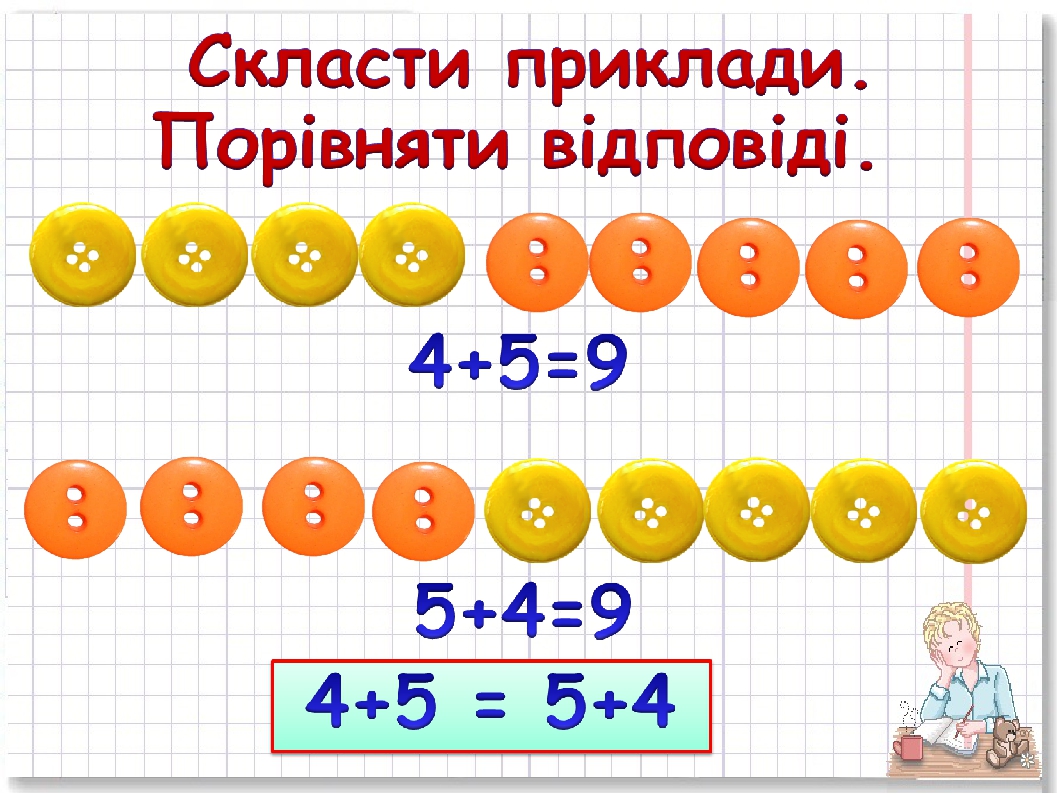 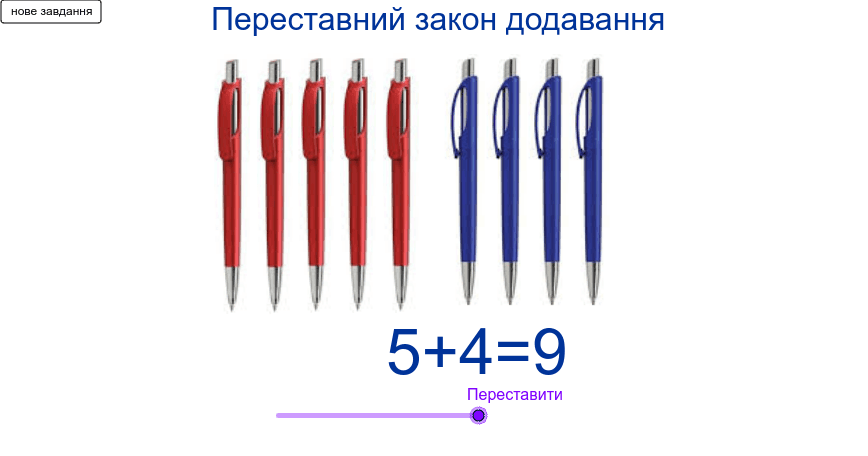 ПЕРЕСТАВНИЙ ЗАКОН ДОДАВАННЯ Частина 1https://www.youtube.com/watch?v=swcc6rfkzQo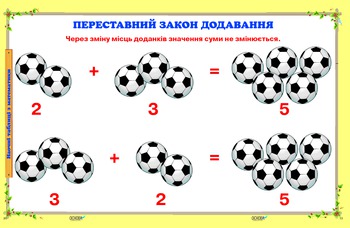 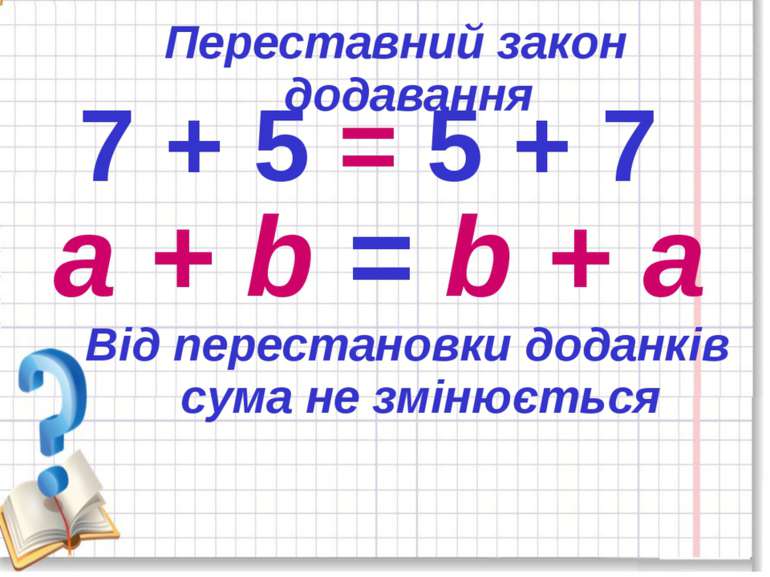 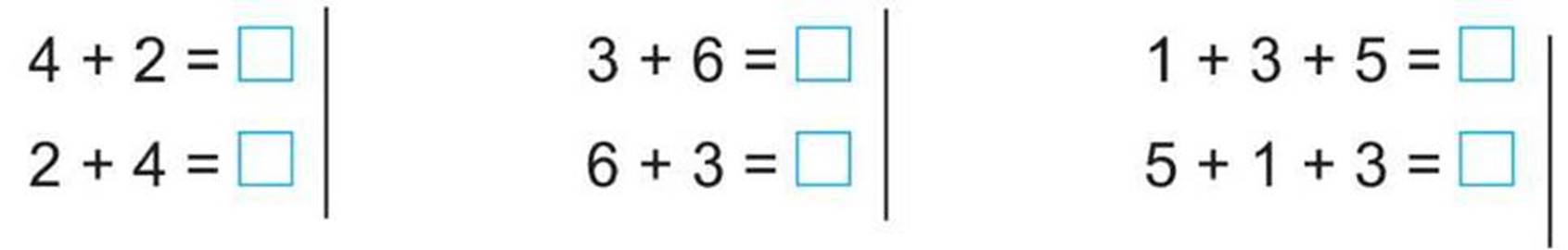 Переставний закон додаванняhttps://www.youtube.com/watch?v=UOZbjWLxRgA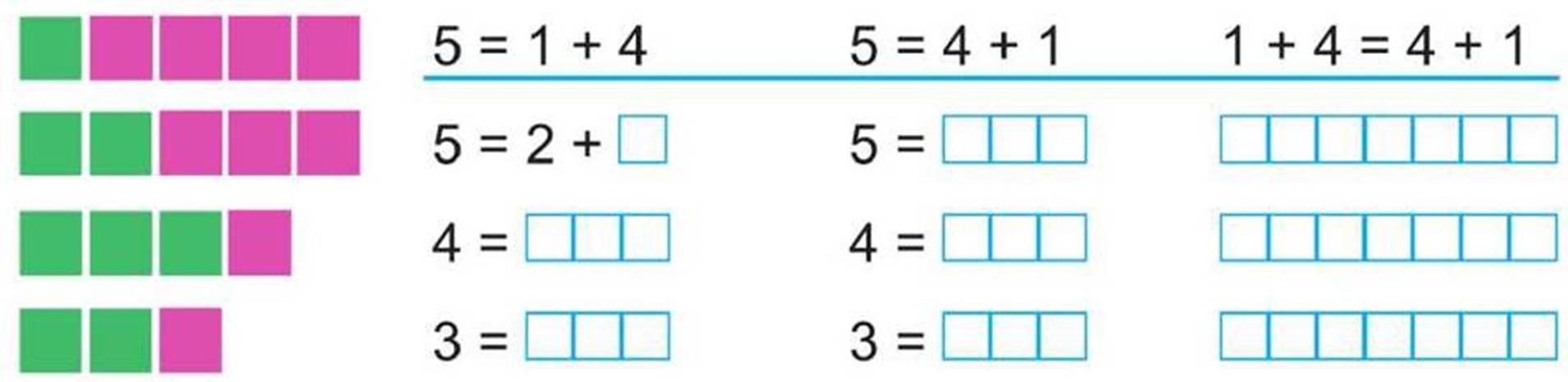 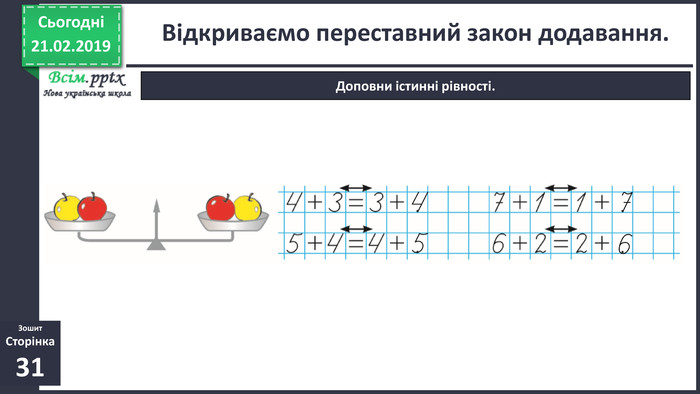 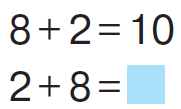 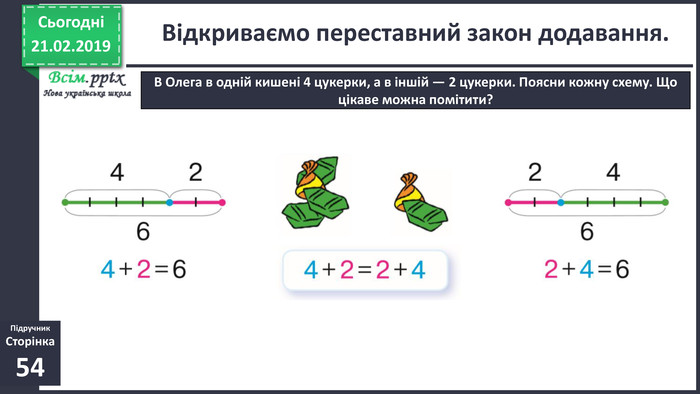 